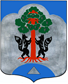 АДМИНИСТРАЦИЯМО СОСНОВСКОЕ СЕЛЬСКОЕ ПОСЕЛЕНИЕМО ПРИОЗЕРСКИЙ МУНИЦИПАЛЬНЫЙ РАЙОНЛЕНИНГРАДСКОЙ ОБЛАСТИПОСТАНОВЛЕНИЕот 29 декабря 2021 года № 524В соответствии с Федеральным законом от 06 октября 2003 года № 131-ФЗ «Об общих принципах организации местного самоуправления в Российской Федерации», частью 4 статьи 44 Федерального закона от 31 июля 2021 г. № 248-ФЗ «О государственном контроле (надзоре) и муниципальном контроле в Российской Федерации», постановлением Правительства Российской Федерации от 25 июня 2021 г. № 990 «Об утверждении Правил разработки и утверждения контрольными (надзорными) органами программы профилактики рисков причинения вреда (ущерба) охраняемым законом ценностям», администрация муниципального образования Сосновское сельское поселение Приозерский муниципальный район Ленинградской области ПОСТАНОВЛЯЕТ:1. Утвердить программу профилактики рисков причинения вреда (ущерба) охраняемым законом ценностям при осуществлении контроля в сфере благоустройства на территории муниципального образования Сосновское сельское поселение Приозерский муниципальный район Ленинградской области на 2022 год (приложение 1).2. Настоящее постановление вступает в силу 01.01.2022 года.3.Настоящее постановление подлежит размещению на официальном сайте администрации муниципального образования Сосновское сельское поселение Приозерский муниципальный район Ленинградской области в сети интернет.4. Контроль за исполнением настоящего постановления оставляю за собой.Глава администрации                                                                                       М.В. Киреев    Приложение 1к постановлению администрации МО Сосновское СП № 524  от 29.12.2021 г.Программапрофилактики рисков причинения вреда (ущерба) охраняемым закономценностям при осуществлении муниципального контроля в сфере
благоустройства на территории муниципального образования Сосновское сельское поселение Приозерский муниципальный район Ленинградской областиI. Аналитическая частьНастоящая программа разработана в соответствии со статьей 44 Федерального закона от 31 июля 2021 г. № 248-ФЗ «О государственном контроле (надзоре) и муниципальном контроле в Российской Федерации», постановлением Правительства Российской Федерации от 25 июня 2021 года № 990 «Об утверждении Правил разработки и утверждения контрольными (надзорными) органами программы профилактики рисков причинения вреда (ущерба) охраняемым законом ценностям» и предусматривает комплекс мероприятий по профилактике рисков причинения вреда (ущерба) охраняемым законом ценностям при осуществлении муниципального контроля в сфере благоустройства на территории муниципального образования Сосновское сельское поселение Приозерский муниципальный район Ленинградской области на 2022 год.При осуществлении муниципального контроля в сфере благоустройства администрация муниципального образования Сосновское сельское поселение Приозерского муниципального района Ленинградской области (далее - администрация) осуществляет контроль за соблюдением:а)	физическими и юридическими лицами требований правил благоустройства на территории муниципального образования Сосновское сельское поселение Приозерский муниципальный район Ленинградской области;б)	требований к обеспечению доступности для инвалидов объектов социальной, инженерной и транспортной инфраструктур и предоставляемых услуг;в)	соблюдением предписаний по вопросам соблюдения требований правил благоустройства на территории муниципального образования Сосновское сельское поселение Приозерский муниципальный район Ленинградской области и устранения нарушений в сфере благоустройства;г)	выполнением иных требований законодательства;д)	исполнения предписаний об устранении нарушений обязательных требований, выданных должностными лицами, уполномоченными осуществлять муниципальный контроль в сфере благоустройства, в пределах их компетенции.Подконтрольными субъектами муниципального контроля в сфере благоустройства являются физические и юридические лица, в рамках деятельности которых должны соблюдаться требования Правил благоустройства, соблюдения чистоты и порядка на территории муниципального образования Сосновское сельское поселение Приозерского муниципального района Ленинградской области (далее - Правила), объекты, которыми контролируемые лица владеют и (или) пользуются и к которым предъявляются требования Правил, а также их деятельность, действия (бездействие) в рамках которых должны соблюдаться требования Правил.II. Цели и задачи реализации программы профилактикиОсновными целями Программы профилактики являются:Стимулирование добросовестного соблюдения обязательных требований всеми контролируемыми лицами;Устранение условий, причин и факторов, способных привести к нарушениям обязательных требований и (или) причинению вреда (ущерба) охраняемым законом ценностям;Создание условий для доведения обязательных требований до контролируемых лиц, повышение информированности о способах их соблюдения.Проведение профилактических мероприятий программы профилактики направлено на решение следующих задач:Укрепление системы профилактики нарушений рисков причинения вреда (ущерба) охраняемым законом ценностям;Повышение правосознания и правовой культуры руководителей органов государственной власти, органов местного самоуправления, юридических лиц, индивидуальных предпринимателей и граждан;Оценка возможной угрозы причинения, либо причинения вреда жизни, здоровью граждан, выработка и реализация профилактических мер, способствующих ее снижению;Выявление факторов угрозы причинения, либо причинения вреда жизни, здоровью граждан, причин и условий, способствующих нарушению обязательных требований, определение способов устранения или снижения угрозы;Оценка состояния подконтрольной среды и установление зависимости видов и интенсивности профилактических мероприятий от присвоенных контролируемым лицам уровней риска.III. Перечень профилактических мероприятий, сроки (периодичность) их проведенияВ целях профилактики рисков причинения вреда (ущерба) охраняемым законом ценностям администрация проводит следующие профилактические мероприятия:информирование;консультирование.Профилактические мероприятия проводятся в соответствии с требованиями законодательства Российской Федерации о государственной тайне и иной охраняемой законом тайне.Администрацией осуществляется информирование контролируемых лиц и иных заинтересованных лиц по вопросам соблюдения обязательных требований, указанных в Правилах.Информирование осуществляется посредством размещения соответствующих сведений на официальном сайте администрации в информационно - телекоммуникационной сети «Интернет» (далее - официальный сайт администрации), в средствах массовой информации, через личные кабинеты контролируемых лиц в государственных информационных системах (при их наличии) и в иных формах с учетом требований статьи 46 Закона № 248 - ФЗ «О государственном контроле (надзоре) и муниципальном контроле в Российской Федерации».Консультирование осуществляется по следующим вопросам:осуществление контрольных (надзорных) мероприятий в рамках муниципального контроля в сфере благоустройства;исполнение обязательных требований, являющихся предметом муниципального контроля в сфере благоустройства;пол вопросам проведения профилактических мероприятий. Консультирование по однотипным обращениям контролируемых лиц осуществляется посредством размещения на официальном сайте администрации в информационно-телекоммуникационной сети «Интернет» письменного разъяснения, подписанного уполномоченным должностным лицом.IV. Показатели результативности и эффективности программы профилактикиОб утверждении программы профилактики рисков причинения вреда (ущерба) охраняемым законом ценностям при осуществлении контроля в сфере благоустройства на территории муниципального образования Сосновское образования Приозерский муниципальный район Ленинградской области на 2022 год№п/пНаименование мероприятияСрокреализациимероприятияСтруктурное подразделение, ответственное за реализацию1.ИнформированиеПостоянноАдминистрация2.Консультирование (по телефону, посредством видео-конференц-связи, на личном приеме либо в ходе проведения профилактического мероприятия, контрольного (надзорного) мероприятия)ПостоянноАдминистрация№ п/пНаименование показателяВеличина1.Полнота информации, размещенной на официальном сайте администрации в информационно телекоммуникационной сети «Интернет» в соответствии с частью 3 статьи 46 Федерального закона от 31 июля 2021 г. № 248-ФЗ «О государственном контроле (надзоре) и муниципальном контроле в Российской Федерации»100 %2.Удовлетворенность контролируемых лиц и их представителями консультированием контрольного (надзорного) органа100 % от числа обратившихся